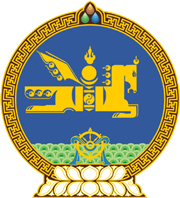 МОНГОЛ УЛСЫН ХУУЛЬ2022 оны 11 сарын 11 өдөр                                                                  Төрийн ордон, Улаанбаатар хот    МАЛ ХУЛГАЙЛАХ ГЭМТ ХЭРЭГТЭЙ    ТЭМЦЭХ, УРЬДЧИЛАН СЭРГИЙЛЭХ    ТУХАЙ ХУУЛЬД ӨӨРЧЛӨЛТ    ОРУУЛАХ ТУХАЙ	1 дүгээр зүйл.Мал хулгайлах гэмт хэрэгтэй тэмцэх, урьдчилан сэргийлэх тухай хуулийн 6 дугаар зүйлийн 6.1 дэх хэсгийн “болон мэргэжлийн хяналтын” гэснийг, мөн хэсгийн “хамтран“ гэснийг тус тус хассугай. 	2 дугаар зүйл.Энэ хуулийг 2023 оны 01 дүгээр сарын 01-ний өдрөөс эхлэн дагаж мөрдөнө.МОНГОЛ УЛСЫН 		ИХ ХУРЛЫН ДАРГА 				Г.ЗАНДАНШАТАР